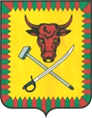 АДМИНИСТРАЦИЯ МУНИЦИПАЛЬНОГО РАЙОНА«ЧИТИНСКИЙ РАЙОН» ПОСТАНОВЛЕНИЕот 22 марта 2021 года                                                                                  № 39 -НПАг. Чита«Об отмене Постановлений администрации муниципального района «Читинский район» от 10.08.2017 № 1746 и от 15.01.2018 года № 18»В соответствии с Федеральным законом от 21.12.1994 года № 68-ФЗ «О защите населения и территорий от чрезвычайных ситуаций природного и техногенного характера», руководствуясь ст. 8 Устава муниципального района «Читинский район», и в соответствии Представления Прокуратуры Читинского района от 04.02.2021 года № 07-23-2021 администрация муниципального района «Читинский район» постановляет:1. Отменить Постановление администрация муниципального района «Читинский район» от 10.08.2017 № 1746 «О создании сил гражданской обороны на территории муниципального района «Читинский район» и поддержании их в готовности к действиям» и Постановление администрации муниципального района «Читинский район» от 15.01.2018 года № 18 «О порядке оповещения и информирования населения об опасностях, возникающих при военных конфликтах или в следствии этих конфликтах, также при чрезвычайных ситуациях природного и техногенного характера». 2. Признать утратившим силу Постановления администрации муниципального района «Читинский район» от 10.08.2017 № 1746 «О создании сил гражданской обороны на территории муниципального района «Читинский район» и поддержании их в готовности к действиям» и от 15.01.2018 года № 18 «О порядке оповещения и информирования населения об опасностях, возникающих при военных конфликтах или в следствии этих конфликтах, также при чрезвычайных ситуациях природного и техногенного характера». 3. Настоящее Постановление опубликовать на официальном сайте администрации муниципального района «Читинский район».Врио главы муниципального района «Читинский район»                                                                          В.А.ХолмогоровИсп. И.В.МожаровТел. 32-36-70